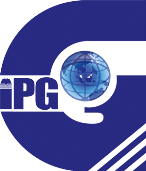 IPG KAMPUS DARULAMANPERMOHONAN SIJIL AKTIVITI PELAJARNota:*   Potong mana yang tidak berkenaan**Sila lampirkan satu salinan Surat/Dokumen Kelulusan Penganjuran aktiviti.Tandatangan Pemohon 	Tandatangan & Cop Pensyarah Penasihat____________________________________________	______________________________(Nama	:                                                                              ) Program 	: Ambilan 	: Bidang	: No. H/P	:Tarikh: _____________________Pengesahan Oleh:_________________________________Tandatangan & Cop PegawaiA. BUTIRAN PERMOHONAN A. BUTIRAN PERMOHONAN A. BUTIRAN PERMOHONAN A. BUTIRAN PERMOHONAN A. BUTIRAN PERMOHONAN A. BUTIRAN PERMOHONAN Nama Aktiviti :Tarikh Aktiviti :Bilangan Peserta:Tempat Aktiviti:Bilangan Sijil:Status Permohonan :*BAHARU/GANTIAN (ROSAK)B. KEGUNAAN PEJABAT B. KEGUNAAN PEJABAT B. KEGUNAAN PEJABAT B. KEGUNAAN PEJABAT B. KEGUNAAN PEJABAT B. KEGUNAAN PEJABAT B. KEGUNAAN PEJABAT B. KEGUNAAN PEJABAT Tarikh dikeluarkanTarikh dikeluarkanTarikh dikeluarkan:Bilangan Sijil yang dikeluarkan Bilangan Sijil yang dikeluarkan Bilangan Sijil yang dikeluarkan :Pegawai/Kakitangan yang  mengeluarkanPegawai/Kakitangan yang  mengeluarkanPegawai/Kakitangan yang  mengeluarkan:Bilangan Sijil:Status Permohonan :*BAHARU/GANTIAN